Executive Branch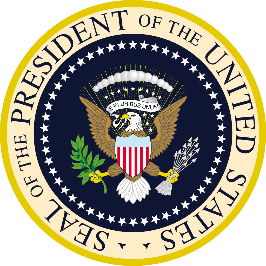 Chapter 10: Choosing the PresidentQualifications and LeadershipQualifications for the Presidency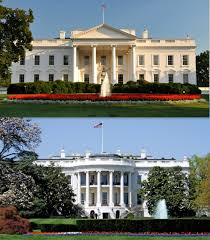 Constitutional RequirementsArticle II section 1 of the ________________ defines the formal requirements for the presidency.Must be a natural born citizen of the USMust be at least ____ years oldMust be a resident of the US for at least 14 years before taking officeThe same requirements apply to the _______________________Informal RequirementsTo have a real chance at being elected _______________, the most important ___________________would be experience in governmentSince _______, candidates who have served as US Senators or state governors have won their major parities presidential nomination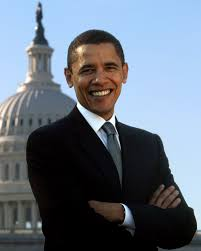 Political BeliefsExtremely liberal or ________________ candidates have little chance of being electedMost candidates who are chosen by the major parties are __________Personal Characteristics _________________, most presents have come from northern European backgroundsVery few have been from ______ familiesMost of the ______________ have come from middle class families To date, every president has been a ______ and each has identified as _________________Financial Backing Running for the _______________ demands large amounts of money.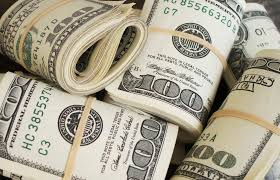 ________________ pay for advertising, salaries of campaign staff and consultants, plus travelThe Federal ____________ Commission tracks campaign spending based on reports required by the candidatesPresidential candidates to amass the sums required usually have _________ financial support from many peopleCandidates who accept _________ financing for their campaigns are limited on how much they spend to the specific dollarCandidates who _________ public financing can spend as much as they can collectLeadership SkillsUnderstanding the PublicA _______________ must know and understand the people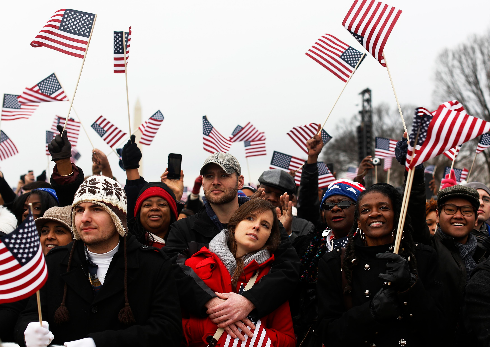 Understanding the ___________ is necessary to gain and hold their supportPublic ___________, in turn, can give a president real leverage in influencing ________________When a ______________ is popular, presidential proposals and policies are better received by ___________, than when the ________ holds a president in low regardFailure to _______________ the public mood can prove disastrous for a president. Ability to Communicate Successful ________________ must be able to communicate effectively and to present their ideas in a way that inspires public support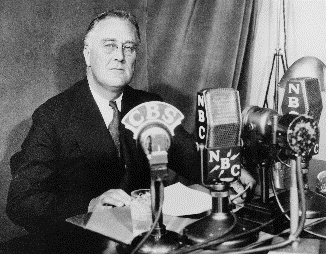 Modern presidents often use a ___________ of “going public” to appeal directly to votersGoing Public-when the ______________ uses public opinion to persuade the Congress to follow his programs. Sense of Timing A ______________ president must know when the time is right to introduce a new policy, to make a key decision, or to delay such actionsSkillful presidents often use their ______________ or cabinet secretaries to test the timing of a new policy initiatives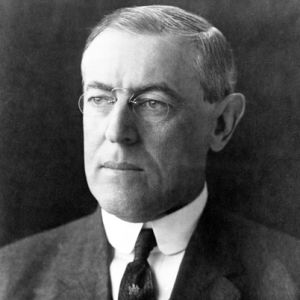 Public response to the issue may ______________ whether the president pursues, delays, or quietly drops a policy initiative Ability to Compromise Good ________________ requires the capacity to be flexible and open to new ideasSuccessful ______________ have to be able to compromisePresidents who are ______________ leaders are able to recognize that they have to settle for legislation that provides only part of the programs they want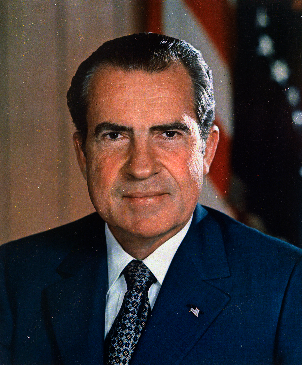 Presidents who will not ________________ risk accomplishing nothing at all. Political courageSuccessful _______________ need political courage because sometimes they must go against public opinion to do what they think is bestAt times, presidents have shown _______________ and courage by going against traditional views of their own _______________ party. Presidential Salary, VP, & SuccessionTerms, Salary, and Benefits The __________________, originally, did not specify how many four-year terms a president could serveAfter FDR and his ____ year term in office, and concerns over too much executive power the ____ Amendment was ratified (1951)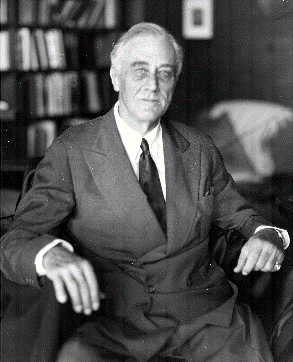 22nd Amendment-limits the terms of a president to ____ four-year, terms. Salary and Benefits The _________________ Convention determined that the presidents should receive compensation but left it up to congress to decide the amountCurrent ________________ salary:  $400,000 per year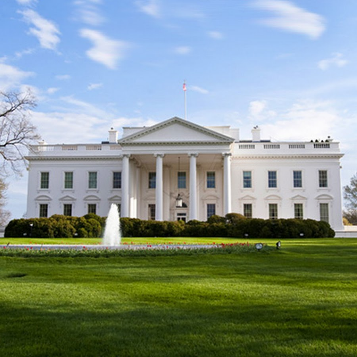 Congress cannot ____________ or decrease the salary during a president’s termOther benefits are given to the _____________ for security reasonsSalary and Benefits When a ___________________ retires, they will receive:199,700 per year (same pay as cabinet secretaries)Free office spaceFree mailing servicesLifetime Secret Service protection (for whole family)96,000 per year to pay for their office helpWhen the __________________ dies, their spouses are eligible for a pension of 20,000 per year The Vice President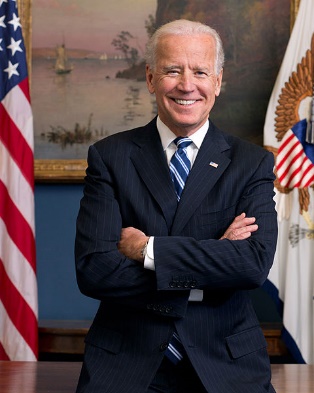 Constitutional Responsibilities Three duties of the VP:The Vice President takes over the ________________ in case of the presidential death, disability, impeachment, or resignationThe Vice President presides over the _________ and votes in case of a tie (most VP’s don’t spend much time at this job)Under the _____ Amendment the Vice President helps decide whether the president is unable to carry out his or her duties and acts as president should that happenModern Responsibilities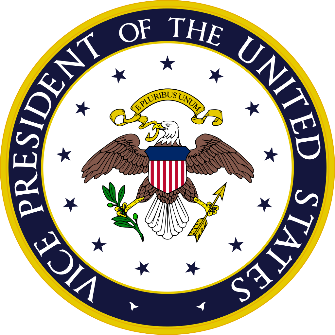 The work and power of the VP can be much greater than the __________________ mentioned, it depends on the duties the president assigns to the VPIn the beginning the VP was more of a ___________________ roleModern VP’s have had greater power from participating in ________ meetings to undertaking special assignmentsQualifications when looking for a VPTo add expertise to the future of the administrationTo appeal to the votersSuccession_____ Amendment was created to clarify the succession to the presidency and the vice presidencyThe amendment first applied in ________, when Spiro Agnew resigned as Nixon’s VP and Gerald Ford was nominated as to succeed himThe _____________ Act of 1947 established the order of the presidential succession if both the president and vice president both became ______________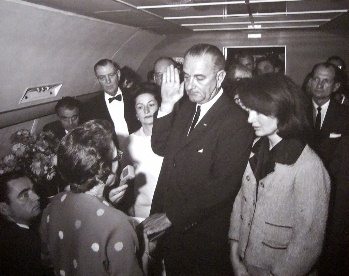 The order of succession:VPSpeaker of the HousePresident Pro tempore of the SenateCabinet officers starting with secretary of state____amendment describes what should be done when a president is disabledIf the president informs Congress of an inability to perform in officeIf the VP and a majority of the cabinet or a body authorized by Congress inform the Congress of this conditions (only takes effect if the president is unwilling or unable to inform Congress)The 25th amendment also spells out how a ______________ can resume the powers and duties of the office.Electing the PresidentRoad to the White HouseRole of the Electoral CollegeThe Constitution sets the basic rules for electing a president, including the role of the ______________College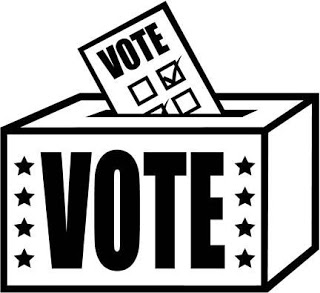 When drafting Article II, the ______________ argued about whether the president should be elected directly by the people, so they set up a system of ____________ for each state.Electoral College today:Includes ______ electors (set up based on its senators and representatives)Texas has ____ electoral voteTo be elected president or VP a candidate must win _____ of the _____ votesThe candidate who receives the most ___________ votes in a given state wins all the electoral votes for that statePreparing to Run for PresidentYears before a ______________ election, potential candidates being to plan their campaignsIt starts by informing a political _______ committee, this organization of supporters test whether a candidate has enough national appeal to win______ also begin raising large sums of money that would be needed for a campaignCandidates also form _____________ committees who meet with potential supporters and find well-respected public figures to endorse the candidateCandidates may also make their run official by _____________with the Federal Election Commission (FEC) an independent regulatory agency created by Congress to enforce federal election laws Primaries, Caucuses, and National Party Conventions First phase of the presidential campaign is to ____________ members of their own party to choose them over other candidates within their ________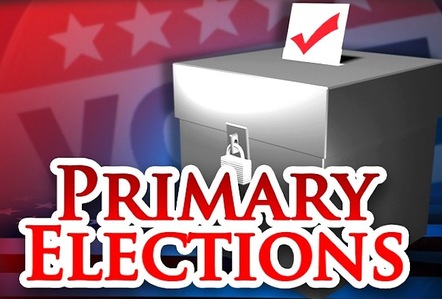 In a ____________ members of the party go to the polls to vote on which candidate they want to see earn their party’s nomination.Each state runs its own ___________ or caucus, and the dates and rules for these vary from state to stateAs they campaign for _____________ candidates will focus on issues that are important to the party’s active members________________ will also focus on issues important to party voters in a particular regionLate summer, when all states have held their primaries, the major political parties hold national _______________ conventions to determine who will actually run for presidentGeneral ElectionSecond phase in the ______________ process is to appeal to a wider circle of potential voters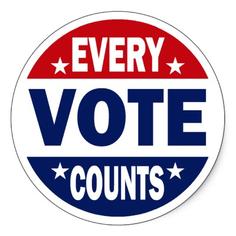 Campaigns will spend vast ____________ of money on commercials, and candidates will travel around the states they believe are most necessary to ______ the national electionCampaign advisors study electoral maps to predicts which states electoral votes a candidate has a chance to win.Campaigning will often be concentrated in ______________ where polls show voters closely dividedIt is customary for _______________ candidates to debate one another in the run-up to an electionOn a presidential ___________ day, millions of Americans go to the polls and cast their votes for president and vice presidentThe media reports on the results of the election as soon as the polls close in the evening and often project a winner by ______________Electoral College IssuesWinner Takes All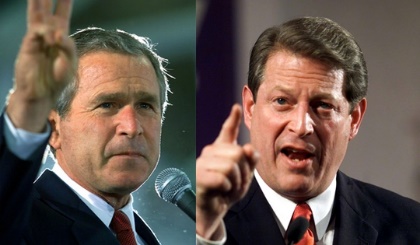 Some ______________ of the system believe that the electoral college system is unfair to those who voted for a losing candidateThe winner-take-all system makes it possible for a _____________ who loses the popular vote to win the electoral voteThis usually happens when a ________________ wins several large states by narrow marginsThird-Party CandidatesThird Party is someone who ______________ a political party that is not the democrats or republicans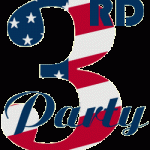 3rd party candidates could win enough ____________ votes to prevents either major-party candidate from receiving a majority of the votesThird parties could then _____________ to release electoral votes to one of the two major-party candidatesElection by the House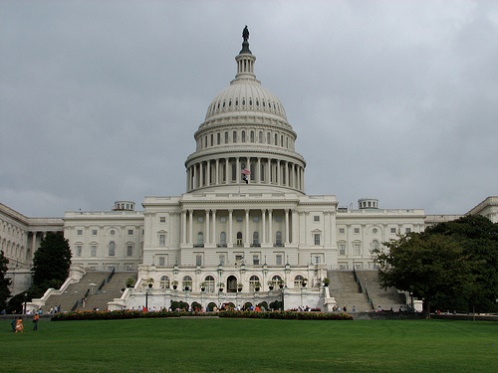 When neither presidential candidate wins ____ electoral votes, the House of Representatives must decide the winnerEach state casts ____vote, the candidate who receives ___ or more votes is electedElection by House raises three issues:States with small populations have as much eight as populous statesUnder the rules if a majority of a state’s representatives cannot agree on a candidate the state loses its voteIf some House members favor a strong third-party candidate it could be difficult for any candidate to get the 26 votes needed to winIdeas for ReformOne idea for reform is to choose _________ from congressional districts.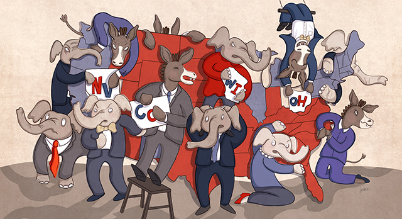 Another idea is to assign _____________ votes based on the winner of the nationwide ____________vote (this method would not require amending the Constitution)Third proposed plan would allow the _______________ candidate to ____ the same share of a state’s electoral vote as they received of the _______ popular voteOther plans include the ______________ of the Electoral College, and allow the people to ____________ elect the president and VPThe InaugurationUntil the __________________ in late January, the new president is referred to as the president-electThe new president takes _________ at noon on January 20th in the year following the electionThe _________________ requires the president to take an oath.By custom, the incoming _______________ rides with the outgoing president from the White House to the Capitol for the inauguration when the chief justice administers the oath of officeAfter the _______ of office, the president gives an inaugural address, several inaugural address have become part of the nation’s _______________.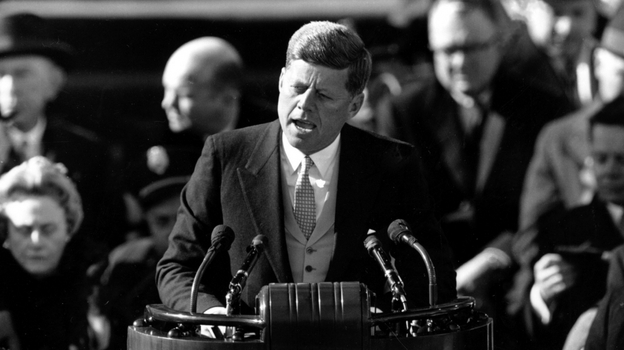 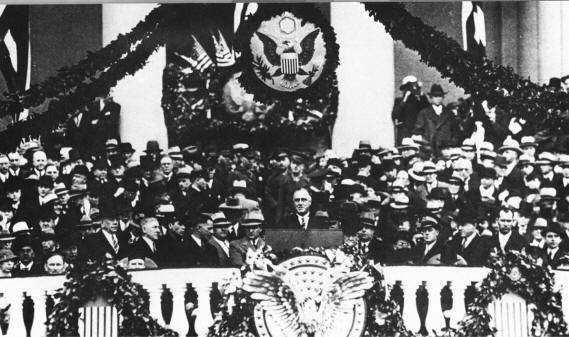 